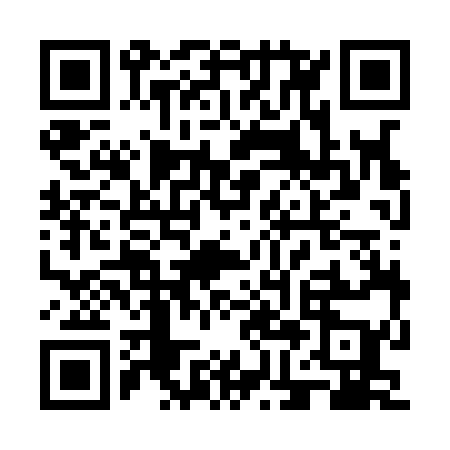 Ramadan times for Miroslawice, PolandMon 11 Mar 2024 - Wed 10 Apr 2024High Latitude Method: Angle Based RulePrayer Calculation Method: Muslim World LeagueAsar Calculation Method: HanafiPrayer times provided by https://www.salahtimes.comDateDayFajrSuhurSunriseDhuhrAsrIftarMaghribIsha11Mon4:244:246:2312:093:575:565:567:4812Tue4:214:216:2012:083:595:585:587:5013Wed4:194:196:1812:084:006:006:007:5214Thu4:164:166:1512:084:026:026:027:5415Fri4:134:136:1312:084:046:046:047:5616Sat4:104:106:1012:074:056:066:067:5817Sun4:084:086:0812:074:076:076:078:0018Mon4:054:056:0512:074:086:096:098:0319Tue4:024:026:0312:074:106:116:118:0520Wed3:593:596:0012:064:116:136:138:0721Thu3:563:565:5812:064:136:156:158:0922Fri3:533:535:5512:064:146:176:178:1223Sat3:503:505:5312:054:166:196:198:1424Sun3:483:485:5112:054:176:216:218:1625Mon3:453:455:4812:054:196:226:228:1826Tue3:423:425:4612:044:206:246:248:2127Wed3:393:395:4312:044:216:266:268:2328Thu3:353:355:4112:044:236:286:288:2629Fri3:323:325:3812:034:246:306:308:2830Sat3:293:295:3612:034:266:326:328:3031Sun4:264:266:331:035:277:347:349:331Mon4:234:236:311:035:297:367:369:352Tue4:204:206:281:025:307:377:379:383Wed4:174:176:261:025:317:397:399:404Thu4:134:136:231:025:337:417:419:435Fri4:104:106:211:015:347:437:439:466Sat4:074:076:191:015:357:457:459:487Sun4:034:036:161:015:377:477:479:518Mon4:004:006:141:015:387:497:499:549Tue3:573:576:111:005:397:507:509:5610Wed3:533:536:091:005:417:527:529:59